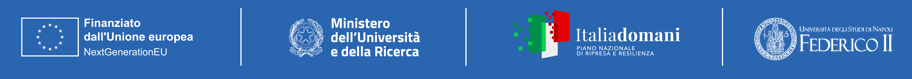 Centro Nazionale HPC, Big Data e Quantum ComputingMissione 4, Componente 2, Investimento 1.4Codice progetto MUR: CN_00000013 - CUP: E63C22000980007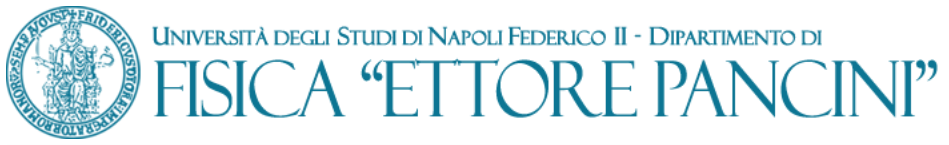  Modello DDichiarazione sostitutiva familiari conviventiDichiarazione sostitutiva di certificazione(D.P.R. n. 445 del 28.12.2000)Procedura negoziata per l’acquisto “Sistema Criogenico per il raffreddamento di Q-Bit” per i fabbisogni del Centro Nazionale HPC, Big Data e Quantum Computing, Missione 4, Componente 2, Investimento 1.4, Codice progetto MUR: CN_00000013 - CUP: E63C22000980007_l_ sottoscritt_ (nome e cognome) _________________________________________________nat_ a __________________________ Prov. ________ il ________________; CODICE FISCALE ________________________________residente a_____________________ via/piazza ______________________________n._______in qualità di________________________________________________________________della società_______________________________________________________________________consapevole delle sanzioni penali in caso di dichiarazioni false e della conseguente decadenza dai benefici eventualmente conseguiti (ai sensi degli artt. 75 e 76 D.P.R. 445/2000) sotto la propria responsabilità DICHIARA- ai sensi dell’art. 85, comma 3 del D.Lgs 159/2011:di avere attualmente i seguenti familiari conviventi di maggiore età:(NOME – COGNOME- DATA E LUOGO DI NASCITA – CODICE FISCALE)________________________________________________________________________________________________________________________________________________________________________________________________________________________________________________________________________________________e che, con riferimento all’ultimo triennio (barrare l’opzione corrispondente alla propria condizione): la situazione familiare di cui al punto 1) non ha subito modificazioni i familiari conviventi di maggiore età sono stati i seguenti:_(NOME – COGNOME- DATA E LUOGO DI NASCITA – CODICE FISCALE)_______________________________________________________________________________________________________________________________________________________________________________________________________________________________________________________________________________                         ______________________________________________             data                                                                  				firma del dichiarante()                  Informativa ai sensi dell’articolo 13 del Regolamento (UE) 679/2016 recante norme sul trattamento dei dati personali.I dati raccolti con il presente modulo sono trattati ai fini del procedimento per il quale vengono rilasciati e verranno utilizzati esclusivamente per tale scopo e, comunque, nell’ambito delle attività istituzionali dell’Università degli Studi di Napoli Federico II. All’interessato competono i diritti di cui agli artt. 15-22 del Regolamento Ue. Titolare del trattamento è l’Università, nelle persone del Rettore e del Direttore Generale, in relazione alle specifiche competenze. Per contattare il titolare potrà inviarsi una email al seguente indirizzo: ateneo@pec.unina.it; oppure al Responsabile della Protezione dei Dati: rdp@unina.it ; PEC rdp@pec.unina.it Le informazioni complete relative al trattamento dei dati personali raccolti, sono riportate sul sito dell’Ateneo: http://www.unina.it/ateneo/statuto-e-normativa/privacy.                              		 